https://dadep.gov.co/atencion-al-ciudadano/glosario/espacio-publico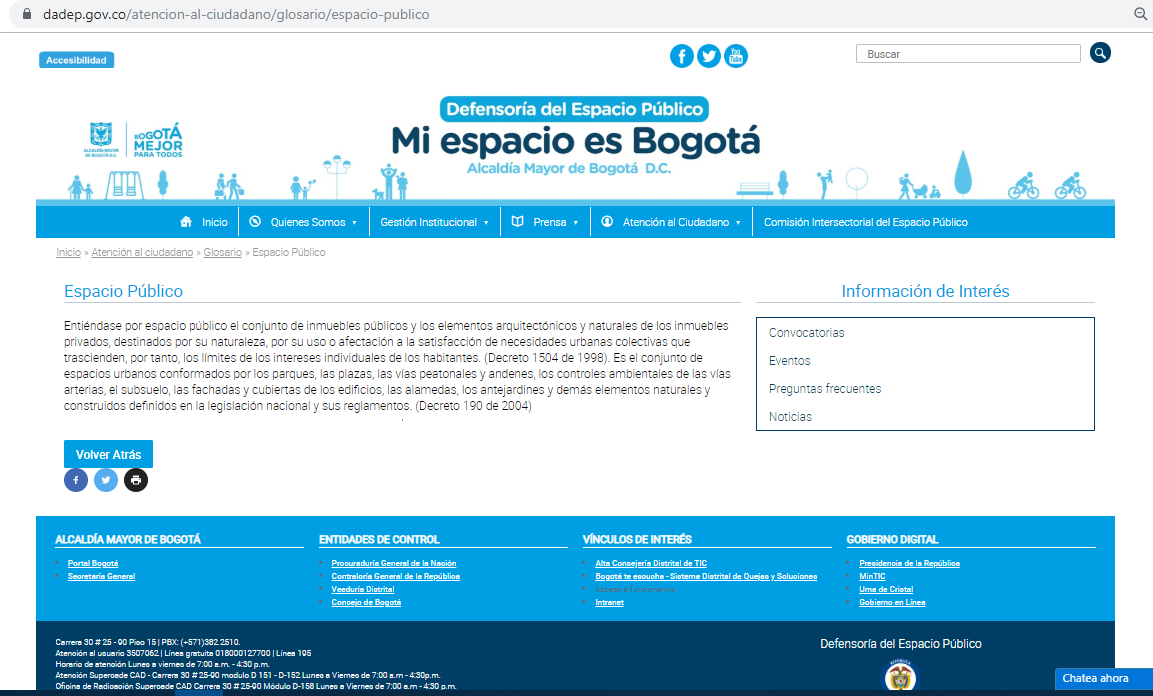 